Publicado en Ciudad de México el 20/06/2019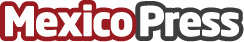 NCR Digital Banking transforma la experiencia del cliente para SAFE Credit Union    SAFE promovió un programa de recompensas de devolución de dinero con notificaciones automáticas, lo que arroja un índice de conversión del 30%, lo que significa un mayor compromiso y un mayor gasto en tarjetasDatos de contacto:NCRNCR5556152195Nota de prensa publicada en: https://www.mexicopress.com.mx/ncr-digital-banking-transforma-la-experiencia_1 Categorías: Nacional Hardware E-Commerce Software Ciberseguridad Dispositivos móviles http://www.mexicopress.com.mx